 “人文素质大讲坛”主讲教师基本信息表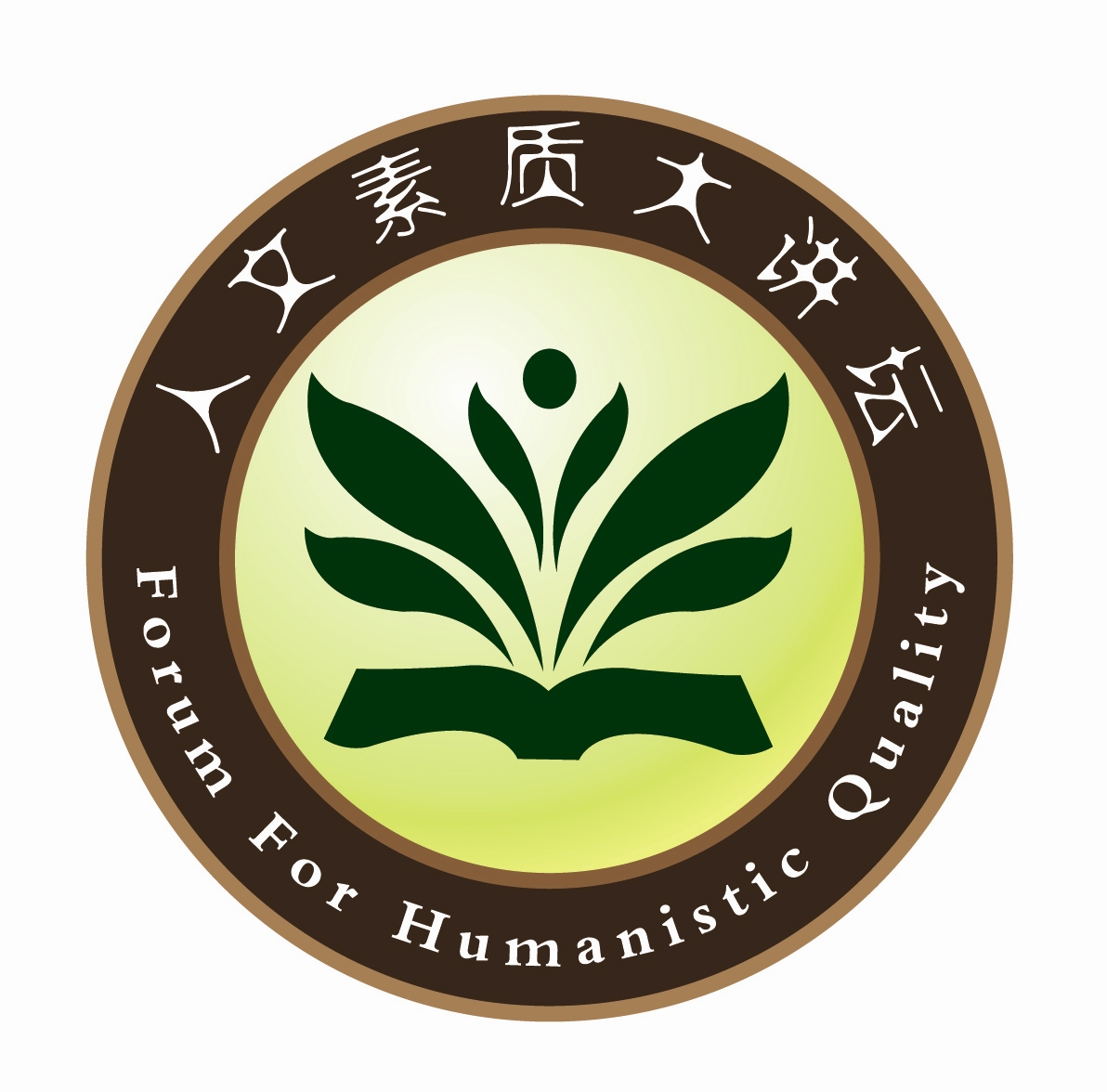 姓  名性别性别出生年月出生年月所属部门毕业学校所学专业所学专业学历/学位现从事专业现从事专业专业技术职务职业（执业）资格职业（执业）资格职业（执业）资格职业（执业）资格手  机E-MAILE-MAIL主要研究方向曾开设素质教育类课程或讲座本学年讲座内容简介主要任教经历